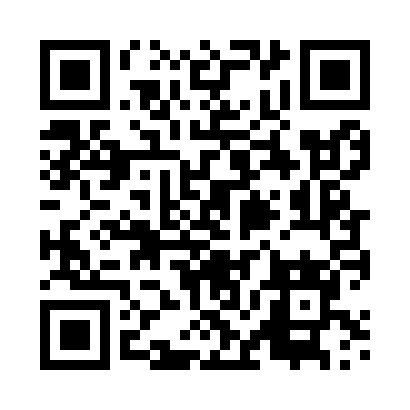 Prayer times for Narol, PolandMon 1 Apr 2024 - Tue 30 Apr 2024High Latitude Method: Angle Based RulePrayer Calculation Method: Muslim World LeagueAsar Calculation Method: HanafiPrayer times provided by https://www.salahtimes.comDateDayFajrSunriseDhuhrAsrMaghribIsha1Mon4:076:0212:304:586:598:482Tue4:056:0012:304:597:018:503Wed4:025:5812:305:007:038:524Thu3:595:5612:305:017:048:545Fri3:565:5412:295:037:068:566Sat3:545:5212:295:047:078:587Sun3:515:4912:295:057:099:008Mon3:485:4712:285:067:119:029Tue3:455:4512:285:077:129:0510Wed3:425:4312:285:087:149:0711Thu3:405:4112:285:097:159:0912Fri3:375:3912:275:107:179:1113Sat3:345:3712:275:117:199:1414Sun3:315:3512:275:127:209:1615Mon3:285:3212:275:147:229:1816Tue3:255:3012:265:157:239:2017Wed3:225:2812:265:167:259:2318Thu3:195:2612:265:177:269:2519Fri3:165:2412:265:187:289:2820Sat3:135:2212:265:197:309:3021Sun3:105:2012:255:207:319:3322Mon3:075:1812:255:217:339:3523Tue3:045:1612:255:227:349:3824Wed3:015:1412:255:237:369:4025Thu2:585:1312:255:247:389:4326Fri2:555:1112:245:257:399:4527Sat2:525:0912:245:267:419:4828Sun2:495:0712:245:277:429:5129Mon2:465:0512:245:287:449:5330Tue2:435:0312:245:297:459:56